Quem és tu na Web?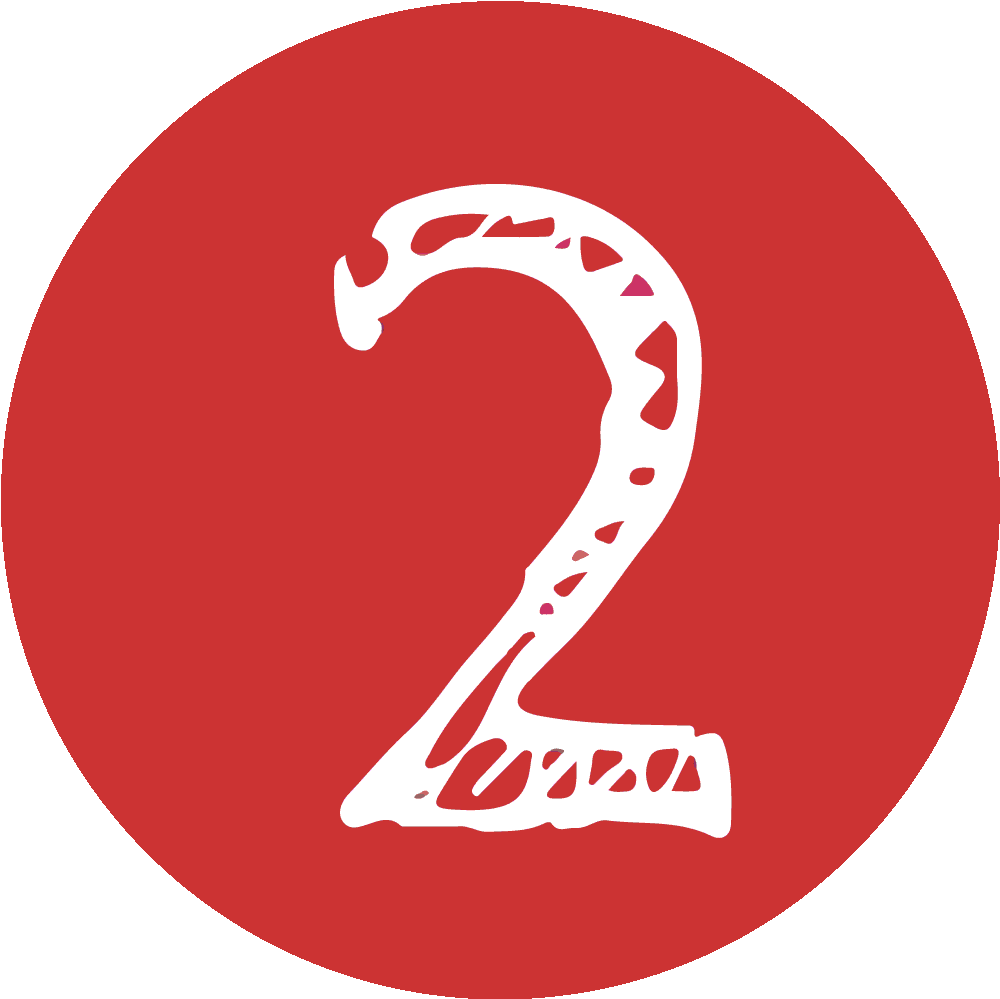 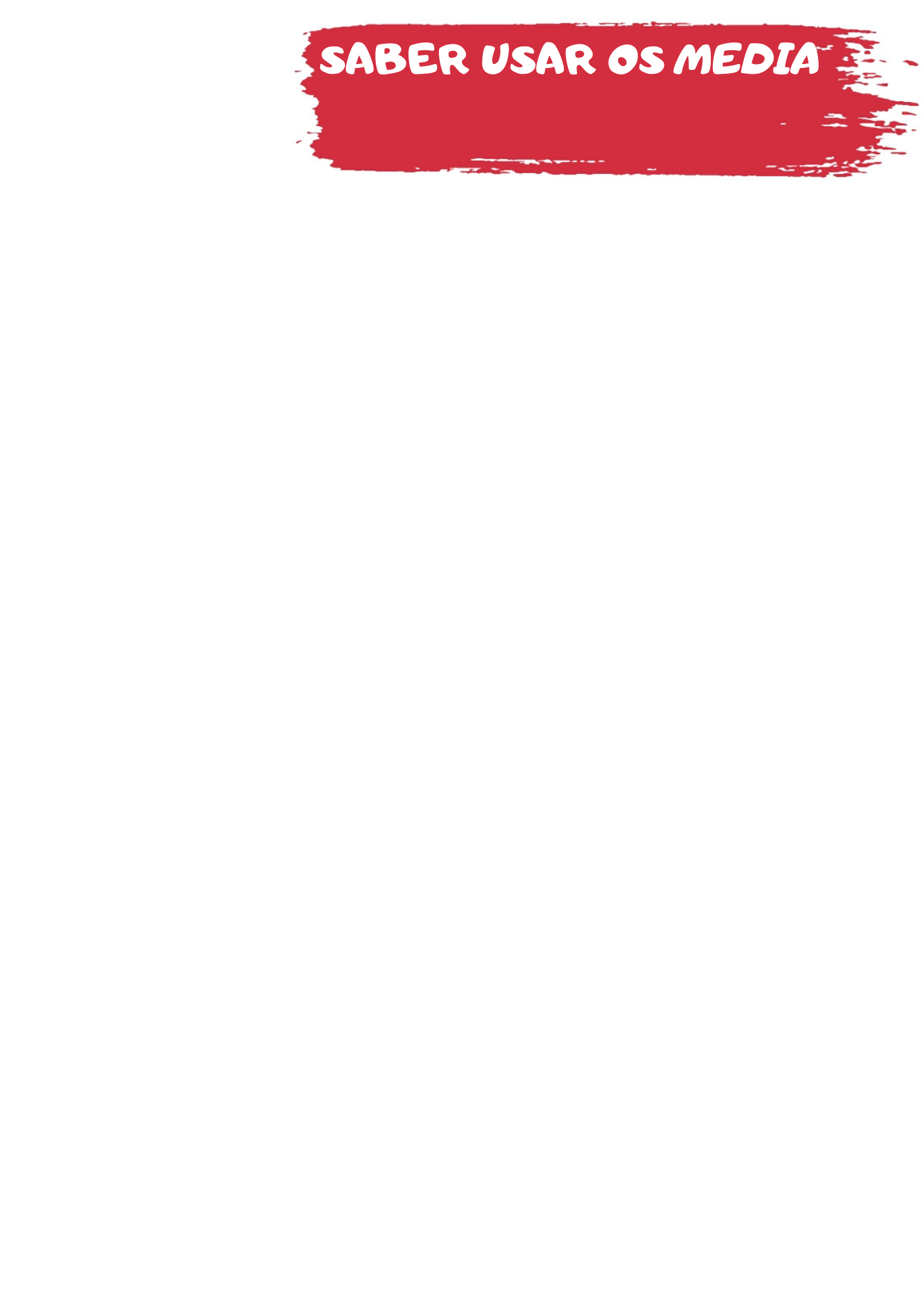 Depois de leres as duas notícias, realiza a seguinte tarefa para cada uma delas.Identifica 5 factos. Regista-os na coluna da esquerda.Para cada um deles verifica se na notícia é referido como é que o jornalista obteve a informação, ou, dito em linguagem jornalística, qual foi a fonte. Regista-a na coluna da direita. Se não conseguires localizar a fonte, escreve “Desconhecida” e, a seguir, como te parece que o jornalista obteve essa informação.Título da notícia 1 _____________________________________________________________________________Data de publicação: _____________________________________________________________________________Título da notícia 2: _____________________________________________________________________________Data de publicação: _____________________________________________________________________________FACTOFONTEFACTOFONTE